			SDG targets related to the right to a clean, healthy and sustainable environment and associated international human rights instruments		Supplementary information to the report of the Special Rapporteur, David R. Boyd, on the issue of human rights obligations relating to the enjoyment of a safe, clean, healthy and sustainable environment		The following information is supplementary to the report of the Special Rapporteur on the issue of human rights obligations relating to the enjoyment of a safe, clean, healthy and sustainable environment (A/77/284). It is available on the website of the Office of the High Commissioner for Human Rights https://www.ohchr.org/EN/Issues/Environment/SREnvironment/Pages/Annualreports.aspx	I.	SDG targets related to the right to a clean, healthy and sustainable environment and associated international human rights instruments1.	As noted in the report, the right to a clean, healthy and sustainable environment is strongly connected to each of the 17 Sustainable Development Goals (SDGs), as well as many of the SDG targets. Both the SDGs and the targets have a robust foundation in international human rights law. This Annex documents the SDG targets directly connected to the right to a clean, healthy and sustainable environment and the human rights instruments related to those specific targets. Also included are connections to international environmental treaties, reinforcing the legally binding nature of the SDGs and many of their targets. For a visual representation of these connections, please see Figure 1, on page 20 of this Annex.	SDG 1	No poverty: End poverty, in all its forms, everywhere1.5	By 2030, build the resilience of the poor and those in vulnerable situations and reduce their exposure and vulnerability to climate-related extreme events and other economic, social and environmental shocks and disasters.Universal Declaration of Human Rights, Art 3International Covenant on Civil and Political Rights, Art 6.1International Covenant on Economic, Social and Cultural Rights, Art 12.2.bConvention on the Rights of Persons with Disabilities, Art 10, 11International Convention on the Protection of the Rights of All Migrant Workers and Members of Their Families. Art 9Declaration on the Elimination of Violence Against Women, Art 3.aAmerican Declaration on the Rights and Duties of Man, Art. IAmerican Convention on Human Rights, Art 4.1Protocol of San Salvador, Art 11.1, 11.2Inter-American Convention on the Elimination of All Forms of Discrimination against Persons with Disabilities, Art II, III, III.1, III.1.a, III.1, III.2.aInter-American Convention on the Prevention, Punishment and Eradication of Violence Against Women. Art 4, 4.aAfrican Charter on Human and Peoples’ Rights, Art 4, 24African Charter on the Rights and Welfare of the Child, Art 5.1, 5.2Maputo Protocol to the African Charter on Human and Peoples’ Rights on the Rights of Women in Africa, Art 4.1, 18.1, 24, 24.aEscazú Agreement, many articlesUnited Nations Framework Convention on Climate Change, Art 2, 3, 3.3, 3.4, 4.1, 4.1.bUnited Nations Convention to Combat Desertification, many articles Paris Agreement, 2.1.a – 2.1.c, 4.1, 7.1, 7.2, 7.5, 7.9a – e, 8.1, 8.4. – h 	SDG 2	Zero Hunger: End hunger, achieve food security and improved nutrition and promote sustainable agriculture2.4.	By 2030, ensure sustainable food production systems and implement resilient agricultural practices that increase productivity and production, that help maintain ecosystems, that strengthen capacity for adaptation to climate change, extreme weather, drought, flooding and other disasters and that progressively improve land and soil qualityInternational Covenant on Economic, Social and Cultural Rights, Art 11.2.aUnited Nations Declaration on the Rights of Indigenous Peoples, Art 29.1American Convention on Human Rights, Art 26Protocol of San Salvador, Art 11.2, 12.2African Charter on Human and Peoples’ Rights, Art 24Maputo Protocol to the African Charter on Human and Peoples’ Rights on the Rights of Women in Africa, Art 18.2, 18.2.c, 19, 19.c, 19.dEscazú Agreement, Art 10.2a-gRamsar Convention, Art 3.1Convention on Biological Diversity, Art 6, 6.a, 6.bUnited Nations Framework Convention on Climate Change, Art 4.1, 4.1.cUnited Nations Convention to Combat Desertification, 5, 5.b, 5.d, 10.2, 10.2.c, 10.3, 10.3.b, 10.3.c, 10.3.e, 10.4Paris Agreement, 7.2, 7.7.a – e, 7.9.a – e  	SDG 3	Good health and well-being: Ensure healthy lives and promote well-being for all at all ages3.9	By 2030, substantially reduce the number of deaths and illnesses from hazardous chemicals and air, water and soil pollution and contamination.Universal Declaration of Human Rights, Art 3, 19International Covenant on Civil and Political Rights, Art 6.1, 19.2International Covenant on Economic, Social and Cultural Rights, Art 12.1, 12.2.bInternational Covenant on the Protection of the Rights of All Migrant Workers and Members of Their Families, Art 9Convention on the Rights of Persons with Disabilities, Art 10Declaration on the Elimination of Violence Against Women, Art 3.aUnited Nations Declaration on the Rights of Indigenous Peoples, Art 7.1, 29.3, 29.3European Social Charter, Part II, #II.3, #I.3, #I.3.1, #II.7, #11.7.10, II.11, #II.11.1, #II.11.3American Declaration on the Rights and Duties of Man, Art I, XIAmerican Convention on Human Rights, Art 4.1Protocol of San Salvador, Art 7, 7.e, 7.f, 10.1, 10.2, 10.2.d, 11.1, 11.2Convention of Belem do Para, Art 4, 4.aAfrican Charter on Human and Peoples’ Rights, Art 4, 16.1, 16.2African Charter on the Rights and Welfare of the Child, Art 14.1, 14.2, 14.2.c, 15.1Maputo Protocol to the African Charter on Human and Peoples’ Rights on the Rights of Women in Africa, Art 18.1, 18.2, 18.2.d, 18.2.eEscazú Agreement, many ArticlesBasel Convention, Art 4.2, 4.2.c – f, 4.11, 10.2.b, 13.1, 13.3, 13.3.d	SDG 4	Quality education: Ensure inclusive and equitable quality education and promote lifelong learning opportunities for all.4.7	By 2030, ensure that all learners acquire the knowledge and skills needed to promote sustainable development, including, among others, through education for sustainable development and sustainable lifestyles, human rights, gender equality, promotion of a culture of peace and non-violence, global citizenship and appreciation of cultural diversity and of culture’s contribution to sustainable development.Universal Declaration of Human Rights, Art 26.2International Convention on the Elimination of All Forms of Racial Discrimination, Art 7International Covenant on Civil and Political Rights, Art 27International Covenant on Economic, Social and Cultural Rights, Art 13.1Convention on the Elimination of All Forms of Discrimination Against Women, Art 10.c, 10.hConvention on the Rights of the Child, Art 29.1.a – e, 30Convention on the Rights of Persons with Disabilities, 24.3.a – cUnited Nations Declaration on Human Rights Defenders, 6.a, 6.c, 14.1, 14.2.a, 14.2.b, 15, 16, 18.2, 18.3\United Nations Declaration on the Rights of Indigenous Peoples, Art 15.1Protocol to European Convention for the Protection of Human Rights and Fundamental Freedoms, Art 2European Framework Convention on Minorities, Art 6.1, 6.2, 12.1African Charter on the Rights and Welfare of the Child, Art 11.2, 11.2.b, 11.2.d, 11.2.g, 11.2.hProtocol of San Salvador, Art 13.2Inter-American Convention on the Elimination of All Forms of Discrimination Against Persons with Disabilities, Art IV, V.1, III.2, V.2, IV.2, IV.2.b, III.2.cAfrican Charter on Human and Peoples’ Rights, Art 17.1, 24, 25Maputo Protocol to the African Charter on Human and Peoples’ Rights on the Rights of Women in Africa, Art 4.2, 4.2.d, 12.1, 12.1.b, 12.1.3Escazú Agreement, many articlesConvention on Biological Diversity, Art 13.1, 13.bUnited Nations Framework Convention on Climate Change, 4.1, 4.1.c, 4.1.i, 6, 6.a, 6.a.i, 6.b.i, 6.b.iiUnited Nations Convention to Combat Desertification, Art 19.1.a – k, 19.3.a – f, 19.4Paris Agreement, Art 11.1, 11.2, 12	SDG 5	Gender equality: Achieve gender equality and empower all women and girls5.a	Undertake reforms to give women equal rights to economic resources, as well as access to ownership and control over land and other forms of property, financial services, inheritance and natural resources, in accordance with national laws.Universal Declaration of Human Rights, Art 17.1International Covenant on Economic, Social and Cultural Rights, Art 3International Convention on the Elimination of All Forms of Racial Discrimination, Art 5.d.v, 5.d.viConvention on the Elimination of All Forms of Discrimination Against Women, Art 2.a – c, 14.2.g, 16.1.hProtocol to European Convention for the Protection of Human Rights and Fundamental Freedoms, Art 1American Declaration on the Rights and Duties of Man, Art II, XXIIAmerican Convention on Human Rights, Art 1.1, 21.1., 21.2, 21.3, 26Protocol of San Salvador, Art 3African Charter on Human and People’s Rights, Art 14. 18.3Maputo Protocol to the African Charter on Human and Peoples’ Rights on the Rights of Women in Africa, Art 15, 15.a, 19, 19.c – e, 21.1., 21.2 Convention on Biological Diversity, Art 8, 8.j, 10. 10.c, 10.d, 11United Nations Convention to Combat Desertification, Art 5, 5.d, 10.2, 10.2.f, 16, 16.g	SDG 6	Clean Water and Sanitation: Ensure availability of and sustainable management of water and sanitation for all6.3	By 2030, improve water quality by reducing pollution, eliminating dumping and minimizing release of hazardous chemicals and materials, halving the proportion of untreated wastewater and substantially increasing recycling and safe reuse globally.6.4	By 2030, substantially increase water-use efficiency across all sectors and ensure sustainable withdrawals and supply of freshwater to address water scarcity and substantially reduce the number of people suffering from water scarcity. 6.5	By 2030, implement integrated water resources management at all levels, including through transboundary cooperation as appropriate6.6.	By 2020, protect and restore water-related ecosystems, including mountains, forests, wetlands, rivers, aquifers and lakes.Universal Declaration of Human Rights, Art 22Convention on the Elimination of All Forms of Racial Discrimination, Art 5eInternational Covenant on Economic, Social and Cultural Rights, Art 11.1, 12.1, 12.2bConvention on the Elimination of All Forms of Discrimination Against Women, Art 14.2hConvention on the Rights of the Child, Art 24.2cConvention on the Rights of Persons with Disabilities, Art 28.2aUnited Nations Declaration on the Rights of Indigenous Peoples, Art 25, 32United Nations Declaration on Rights of Peasants, Art. 17, 18, 21African Charter on Human and Peoples’ Rights, Art 24African Charter on the Rights and Welfare of the Child, Art 14.2cSan Salvador Protocol, Art 11Maputo Protocol to the African Charter on Human and Peoples’ Rights on the Rights of Women in Africa, Art 15.a, 18Escazu Agreement, many Articles	SDG 7	Affordable and Clean Energy: Ensure access to affordable, reliable, sustainable and modern energy for all7.1	By 2030, ensure universal access to affordable, reliable and modern energy services.7.2.	By 2030, increase substantially the share of renewable energy in the global energy mix.7.3.	By 2030, double the global rate of improvement in energy efficiency.Universal Declaration of Human Rights, Art 25.1International Covenant on Economic, Social and Cultural Rights, Art 11.1Convention on the Elimination of All Forms of Racial Discrimination, Art 5eConvention on the Rights of the Child, Art 24.2cConvention on the Elimination of All Forms of Discrimination Against Women, Art 14.2hConvention on the Rights of Persons with Disabilities, Art 28.1United Nations Declaration on the Rights of Indigenous Peoples, Art. 25, 26, 29San Salvador Protocol, Art 11African Charter on Human and Peoples’ Rights, Art 22.2, 24Maputo Protocol to the African Charter on Human and Peoples’ Rights on the Rights of Women in Africa, Art 18.2bEscazu Agreement, many Articles	SDG 8	Decent work and economic growth: Promote sustained, inclusive and sustainable economic growth, full and productive employment and decent work for all8.4	Improve progressively, through 2030, global resource efficiency in consumption and production and endeavour to decouple economic growth from environmental degradation, in accordance with the 10-Year Framework of Programmes on Sustainable Consumption and Production, with developed countries taking the lead.Universal Declaration of Human Rights, Art 23.1 – 23.3 International Convention on the Elimination of All Forms of Racial Discrimination, Art 5.3.iInternational Covenant on Economic, Social and Cultural Rights, Art 2.2, 3, 6.1, 6.2, 7.a.i, 7.a.ii, 7.cConvention on the Elimination of All Forms of Discrimination Against Women, Art 11.1.a – d, 14.1, 14.2.eInternational Convention on the Protection of the Rights of All Migrant Workers and Members of Their Families, Art 25.1Convention on the Rights of Persons with Disabilities, Art 27.1.b, 27.1.d – kILO 111: This fundamental ILO Convention defines discrimination as any distinction, exclusion or preference made on the basis of race, colour, sex, religion, political opinion, national extraction or social origin, which has the effect of nullifying or impairing equality of opportunity or treatment in employment or occupation.United Nations Declaration on the Rights of Indigenous Peoples, Art 17.3 American Convention on Human Rights, Art 26Protocol of San Salvador, Art 3, 7, 7.b, 11.1, 11.2, 17, 17.b, 18, 18.a, Inter-American Convention on discrimination against persons with disabilities, Art II, III, III.1, III.1.aAfrican Charter on Human and Peoples’ Rights, Art 15, 22.1, 22.2, 24Maputo Protocol to the African Charter on Human and Peoples’ Rights on the Rights of Women in Africa, Art 2.1.a – c, 13.a, 13.bEscazu Agreement, many ArticlesConvention on Biological Diversity, Art 6.a, 6.b, 10.a, 10.b, 10.e, 14.1.a United Nations Convention on the Law of the Sea, Art 193, 194.1, 194.2, 194.5, 196.1United Nations Framework Convention on Climate Change, Art 4.1, 4.1.c, 4.5United Nations Convention to Combat Desertification, Art 2.1, 2.2Paris Agreement, Art 2.1a – c, 4.1, 5.2, 6.1, 6.2	SDG 9	Industry, Innovation and Infrastructure: Build resilient infrastructure, promote inclusive and sustainable industrialization and foster innovation9.1	Develop quality, reliable, sustainable and resilient infrastructure, including regional and transborder infrastructure, to support economic development and human well-being, with a focus on affordable and equitable access for all.9.2	Promote inclusive and sustainable industrialization and, by 2030, significantly raise industry’s share of employment and gross domestic product, in line with national circumstances, and double its share in least developed countries.9.4.	By 2030, upgrade infrastructure and retrofit industries to make them sustainable, with increased resource-use efficiency and greater adoption of clean and environmentally sound technologies and industrial processes, with all countries taking action in accordance with their respective capabilities.9.a	Facilitate sustainable and resilient infrastructure development in developing countries through enhanced financial, technological and technical support to African countries, least developed countries, landlocked developing countries and small island developing States.Universal Declaration of Human Rights, Art 25.1, 27.2, 28International Covenant on Economic, Social and Cultural Rights, Art 2,.1, 11.1, 15.1.b, 15.2 – 4 Convention on the Elimination of All Forms of Discrimination Against Women, Art 14.2.hConvention on the Rights of the Child, Art 4Convention on the Rights of Persons with Disabilities, Art 9.1.a, 32.1.dUnited Nations Declaration on the Rights of Indigenous Peoples, Art 32.2American Convention on Human Rights, Art 26American Declaration of the Rights and Duties of Man, Art XIIIEuropean Framework Convention on Minorities, Art 4.2 African Charter on the Rights and Welfare of the Child, Art 13.3Protocol of San Salvador, Art 1, 14.1, 14.1.b, 14.4, 18, 18.cInter-American Convention on the Elimination of All Forms of Discrimination Against Persons with Disabilities, Art III, III.1, III.1.b, III.1.cMaputo Protocol to the African Charter on Human and Peoples’ Rights on the Rights of Women in Africa, Art 19, 19.aEscazu Agreement, many ArticlesConvention on Biological Diversity, Art 14.1, 14.1.a – eUnited Nations Framework Convention on Climate Change, Art 4.1, 4.1.c, 4.5Paris Agreement, Art 2.1, 2.1.b, 4.1, 4.6, 4.19	SDG 10	Reduced inequalities: Reduce inequality within and among countries10.7	Facilitate orderly, safe, regular and responsible migration and mobility of people, including through the implementation of planned and well-managed migration policies.Universal Declaration of Human Rights, Art 3, 4, 5International Convention on the Elimination of All Forms of Racial Discrimination, Art 5.bInternational Covenant on Civil and Political Rights, Art 6.1, 7, 8.1, 8.2, 8.3.a, 9.1International Covenant on Economic, Social and Cultural Rights, Art 10.3Convention on the Elimination of All Forms of Discrimination Against Women, Art 6Convention on the Rights of the Child, many ArticlesUnited Nations Convention against Transnational Organized Crime, Comment 1Convention on the Rights of Persons with Disabilities, Art 10, 16.1, 18.1.a – d, 27.2International Convention on the Protection of the Rights of All Migrant Workers and Members of Their Families, Art 9, 11.1, 11.2Declaration on the Elimination of Violence Against Women, Art 3.1United Nations Declaration on the Rights of Indigenous Peoples, Art 7.1, 17.2European Convention for the Protection of Human Rights and Fundamental Freedoms, Art 4.1, 4.2Protocol No. 4 to the European Convention for the Protection of Human Rights and Fundamental Freedoms, Art 2.1, 2.2, 2.3, 4Protocol No. 7 to the European Convention for the Protection of Human Rights and Fundamental Freedoms, Art 1.1, 1.1.a – c, 1.2European Social Charter, many ArticlesAmerican Convention on Human Rights, Art 4.1, 6.1African Charter on the Rights and Welfare of the Child, many ArticlesProtocol of San Salvador, Art 16Convention of Belem do Para, Art 9European Framework Convention on Minorities, Art 1, 17.1, 18.1, 18.2African Charter on Human and Peoples’ Rights, Art 4, 5, 6, 12.1-5Maputo Protocol to the African Charter on Human and Peoples’ Rights on the Rights of Women in Africa, Art 4.2, 4.2.g	SDG 11	Sustainable Cities and Communities: Make cities and human settlements inclusive, safe, resilient and sustainable11.1	By 2030, ensure access for all to adequate, safe and affordable housing and basic services and upgrade slums.11.2	By 2030, provide access to safe, affordable, accessible and sustainable transport systems for all, improving road safety, notably by expanding public transport, with special attention to the needs of those in vulnerable situations, women, children, persons with disabilities and older persons.11.3	By 2030, enhance inclusive and sustainable urbanization and capacity for participatory, integrated and sustainable human settlement planning and management in all countries.11.4	Strengthen efforts to protect and safeguard the world’s cultural and natural heritage.11.5	By 2030, significantly reduce the number of deaths and the number of people affected and substantially decrease the direct economic losses relative to global gross domestic product caused by disasters, including water-related disasters, with a focus on protecting the poor and people in vulnerable situations.11.6	By 2030, reduce the adverse per capita environmental impact of cities, including by paying special attention to air quality and municipal and other waste management.11.7	By 2030, provide universal access to safe, inclusive and accessible, green and public spaces, in particular for women and children, older persons and persons with disabilities.Universal Declaration for Human Rights, Art 3, 21.2, 25.1International Convention on the Elimination of All Forms of Racial Discrimination, Art 5.c, 5.e.iiiInternational Covenant on Economic, Social and Cultural Rights, Art 2.2, 10.2, 11.1, 15.1, 12.2, 12.2.bInternational Covenant on Civil and Political Rights, Art 6.1, 25.a, 25.bConvention on the Elimination of All Forms of Discrimination Against Women, Art 7.a – c, 13.c, 14.2.h 
Convention on the Rights of the Child, Art 6.1, 6.2, 12.1, 31.2, 37.cConvention on the Rights of Persons With Disabilities, Art 4.3, 9.1.a, 9.1.b, 9.2.a – c, 10, 11, 28.1, 30.1.cInternational Convention on the Protection of the Rights of All Migrant Workers and Members of Their Families, Art 9, 41.1, 41.2, 42.1, 42.2, 42.3, 43.1.d, United Nations Declaration on Human Rights Defenders, Art 8.1, 8.2, 18.2Declaration on the Elimination of Violence Against Women, Art 3.aUnited Nations Declaration on the Rights of Indigenous Peoples, Art 7.1, 11.1, 11.2, 12.1, 12.2, 21.1, 29.2, 31.1European Social Charter, Parts II, II.31, I.31, II.31.1 – 3 American Declaration on the Rights and Duties of Man, Art I, II, XI, XIIIAmerican Convention on Human Rights, Art 4.1, 26Inter-American Convention on the Prevention, Punishment and Eradication of Violence Against Women of Belem do Para, Art 4, 4.a, 5Protocol of San Salvador, Art 1, 3, 11.1, 11.2, 14.2, 14.4, 18, 18.a, 18.cEuropean Framework Convention on Minorities, Art 4.2, 5.1, 5.2, 6.1, 9.1 – 9.4, 10.1, 10.2, 11.1 – 11.3, 12.1, 14.1, 15African Charter on the Rights and Welfare of the Child, Art 5.1, 5.2, 12.1, 12.2, 13.1, 13.3, 14.1Inter-American Convention on the Elimination of All Forms of Discrimination Against Persons with Disabilities, Art III, III.1, III.1.a – c, V.1African Charter on Human and Peoples’ Rights, Art 4, 6, 13.1, 16.1, 17.2, 18.3, 18.4, 22.1, 24Maputo Protocol to the African Charter on Human and Peoples’ Rights on the Rights of Women in Africa, many ArticlesEscazu Agreement, many ArticlesRamsar Convention, Art 2.1, 3.1, 4.,1, 4.2Basel Convention, Art 4.2, 4.2.a, 4.2.b, 10.1, 10.2a – e Convention on Biological Diversity, many ArticlesUnited Nations Framework Convention on Climate Change, Art 3, 3.1, 3.3, 4.1, 4.1.a – f, 4.1.hUnited Nations Convention to Combat Desertification, Art 5.a, 10.1, 10.2a – g, 10.3a – e, 10.4 Paris Agreement, Art 2.1, 2.1.b, 4.19, 6.1, 7.1	SDG 12	Responsible Consumption and Production: Ensure sustainable consumption and production patterns 12.1	Implement the 10-Year Framework of Programmes on Sustainable Consumption and Production Patterns, all countries taking action, with developed countries taking the lead, taking into account the development and capabilities of developing countries.	12.2	By 2030, achieve the sustainable management and efficient use of natural resources.12.3	By 2030, halve per capita global food waste at the retail and consumer levels and reduce food losses along production and supply chains, including post-harvest losses.12.4	By 2020, achieve the environmentally sound management of chemicals and all wastes throughout their life cycle, in accordance with agreed international frameworks, and significantly reduce their release to air, water and soil in order to minimize their adverse impacts on human health and the environment.12.5	By 2030, substantially reduce waste generation through prevention, reduction, recycling and reuse.12.6	Encourage companies, especially large and transnational companies, to adopt sustainable practices and to integrate sustainability information into their reporting cycle.12.7	Promote public procurement practices that are sustainable, in accordance with national policies and priorities.12.8	By 2030, ensure that people everywhere have the relevant information and awareness for sustainable development and lifestyles in harmony with nature.12.a	Support developing countries to strengthen their scientific and technological capacity to move towards more sustainable patterns of consumption and production.12.b	Develop and implement tools to monitor sustainable development impacts for sustainable tourism that creates jobs and promotes local culture and products12.c	Rationalize inefficient fossil-fuel subsidies that encourage wasteful consumption by removing market distortions, in accordance with national circumstances, including by restructuring taxation and phasing out those harmful subsidies, where they exist, to reflect their environmental impacts, taking fully into account the specific needs and conditions of developing countries and minimizing the possible adverse impacts on their development in a manner that protects the poor and the affected communitiesUniversal Declaration of Human Rights, Art 19, 26.2, 27.2International Covenant on Civil and Political Rights, Art 1.2, 19.1, 19.2International Covenant on Economic, Social and Cultural Rights, Art 1.2, 11.1, 11.2.a, 11.2.b, 12.1, 12.2.b, 13.1, 15.1.b, 15.1.c, 15.2, 15.3, 15.4Convention on the Elimination of All Forms of Discrimination Against Women, Art 10.c, 10.h, 14.2.hConvention on the Rights of Persons with Disabilities, Art 9.2.g, 9.2.h, 21.a – e, 24.3.a – cUnited Nations Declaration on the Rights of Indigenous Peoples, Art 11.1, 11.2, 12.1, 15.1, 25, 26.1, 26.1, 29.2, 29.3, 31.1United Nations Guiding Principles on Business and Human Rights, Comment 1, 3, Principle 3.d, 5, 6European Social Charter, Part II, I.3, II.3, IIU.3.1, II.3.2, II.3.3, II.3.4, II.11, II.11.1American Declaration on the Rights and Duties of Man, Art IV, XI, XIIAmerican Convention on Human Rights, Art 13.1, 13.3, 26European Framework Convention on Minorities, Art 9.1African Charter on the Rights and Welfare of the Child, Art 11.2, 11.2.g, 14.1Protocol of San Salvador, Art 10.1, 10.2, 10.2.d, 11.1, 11.2, 12.2, 13.2, 14.1, 14.1.b, 14.2African Charter on Human and Peoples’ Rights, Art 9.1, 16.1, 16.2, 21.1, 21.1 – 21.5, 22.2, 24, 25Maputo Protocol to the African Charter on Human and Peoples’ Rights on the Rights of Women in Africa, Art 18.1, 18.2, 18.2.b – e, 19, 19.a, 19.b, 19.cEscazu Agreement, many Articles Basel Convention: the entire convention is relevant, but particularly Articles 4.2, 4.2.a, 10.1, 10.2a – e, 14.1Convention on Biological Diversity, many ArticlesUnited Nations Convention on the Law of the Sea, Art 193, 207.1, 207.2, 207.4, 207.5, 208.1, 208.2, 208.3, 208.4, 209.2, 210.1 – 210.6United Nations Framework Convention on Climate Change, Art 3, 3.1, 3.3, 4.1.b, 4.1, 4.2.a, 4.2United Nations Convention to Combat Desertification, Art 2.1, 2.2, 10.4, 11, 19., 19.1.c, 19.3, 19.3.eParis Agreement, Art 4.2, 4.19, 5.1, 5.2, 7.9.e	SDG 13	Climate Action: Take urgent action to combat climate change and its impacts 13.1	Strengthen resilience and adaptive capacity to climate-related hazards and natural disasters in all countries.	13.2	Integrate climate change measures into national policies, strategies and planning.13.3	Improve education, awareness-raising and human and institutional capacity on climate change mitigation, adaptation, impact reduction and early warning.13.a	Implement the commitment undertaken by developed-country parties to the United Nations Framework Convention on Climate Change to a goal of mobilizing jointly $100 billion annually by 2020 from all sources to address the needs of developing countries in the context of meaningful mitigation actions and transparency on implementation and fully operationalize the Green Climate Fund through its capitalization as soon as possible.13.b	Promote mechanisms for raising capacity for effective climate change-related planning and management in least developed countries and small island developing States, including focusing on women, youth, and local and marginalized communities.Universal Declaration of Human Rights, Art 3, 19, 21.2, 26.2, 27.1, 27.2International Convention on the Elimination of All Forms of Racial Discrimination, Art 5.cInternational Covenant on Civil and Political Rights, Art 6.1, 19.1, 19.2, 25.a, 25.bInternational Covenant on Economic, Social and Cultural Rights, Art 2.2, 3 ,11.1, 12.b, 13.1, 15.1.b, 15.2, 15.3, 15.4Convention on the Elimination of All Forms of Discrimination Against Women, Art 7.a – c, 10.c, 10.h, 14.2.hConvention on the Rights of the Child, Art 6.1, 6.2, 12.1, 37.cInternational Convention on the Protection of the Rights of All Migrant Workers and Members of Their Families, Art 9, 41.1, 41.2, 42.1, 42.2, 42.3Convention on the Rights of Persons with Disabilities, Art 4.3, 9.2.g, 10. 11, 21.a – e, 24.3.a – cDeclaration on the Elimination of Violence Against Women, Art 3.aUnited Nations Declaration on the Rights of Indigenous Peoples, Art 5, 7.1, 15.1, 18United Nations Declaration on Rights of Peasants, Art 13.3European Convention for the Protection of Human Rights and Fundamental Freedoms, Art 10.1American Declaration on the Rights and Duties of Man, Art I, IV, XIIAmerican Convention on Human Rights, Art 4.1, 13.1Inter-American Convention on the Prevention, Punishment and Eradication of Violence Against Womenof Belem do Para, Art 4, 4.aEuropean Framework Convention on Minorities, Art 9.1African Charter on the Rights and Welfare of the Child, Art 5.1, 5.2, 7, 11.2, 11.2.g, 14.1Protocol of San Salvador, Art 11.1, 11.2, 13.2African Charter on Human and Peoples’ Rights, Art 2, 4, 9.1, 9.2, 13.1, 18.3, 18.4, 24, 25Maputo Protocol to the African Charter on Human and Peoples’ Rights on the Rights of Women in Africa, Art 4.1, 18.1, 18.2.a, 18.2Escazu Agreement, many Articles Convention on Biological Diversity, Art 3, 6, 6.a, 6.b, 10.a – e, 14.1, 14.1.eUnited Nations Framework Convention on Climate Change: The entire convention is relevant, but particularly Art 4.3, 4.4, 4.5United Nations Convention to Combat Desertification, Art 8.1, 10.2a – d, 10.3.a – dParis Agreement: The entire convention is relevant	SDG 14	Life Below Water: Conserve and sustainably use the oceans, seas and marine resources for sustainable development14.1	By 2025, prevent and significantly reduce marine pollution of all kinds, in particular from land-based activities, including marine debris and nutrient pollution.14.2	By 2020, sustainably manage and protect marine and coastal ecosystems to avoid significant adverse impacts, including by strengthening their resilience, and take action for their restoration in order to achieve healthy and productive oceans.14.3	Minimize and address the impacts of ocean acidification, including through enhanced scientific cooperation at all levels.14.4	By 2020, effectively regulate harvesting and end overfishing, illegal, unreported and unregulated fishing and destructive fishing practices and implement science-based management plans, in order to restore fish stocks in the shortest time feasible, at least to levels that can produce maximum sustainable yield as determined by their biological characteristics.14.5	By 2020, conserve at least 10 per cent of coastal and marine areas, consistent with national and international law and based on the best available scientific information.14.6	By 2020, prohibit certain forms of fisheries subsidies which contribute to overcapacity and overfishing, eliminate subsidies that contribute to illegal, unreported and unregulated fishing and refrain from introducing new such subsidies, recognizing that appropriate and effective special and differential treatment for developing and least developed countries should be an integral part of the World Trade Organization fisheries subsidies negotiation.14.7	By 2030, increase the economic benefits to Small Island developing States and least developed countries from the sustainable use of marine resources, including through sustainable management of fisheries, aquaculture and tourism.14.a	Increase scientific knowledge, develop research capacity and transfer marine technology, taking into account the Intergovernmental Oceanographic Commission Criteria and Guidelines on the Transfer of Marine Technology, in order to improve ocean health and to enhance the contribution of marine biodiversity to the development of developing countries, in particular small island developing States and least developed countries.	14.b	Provide access for small-scale artisanal fishers to marine resources and markets.14.c	Enhance the conservation and sustainable use of oceans and their resources by implementing international law as reflected in United Nations Convention on the Law of the Sea, which provides the legal framework for the conservation and sustainable use of oceans and their resources, as recalled in paragraph 158 of "The future we want".International Convention on the Elimination of All Forms of Racial Discrimination, Art 5, 5.e, 5.e.i, 5.e.viInternational Covenant on Civil and Political Rights, Art 1.2International Covenant on Economic, Social and Cultural Rights, Art 1.2, 6.1, 11.1, 12.1, 12.2.b, 15.1.b, 15.2, 15.3, 15.4Convention on the Elimination of All Forms of Discrimination Against Women, Art 11.1, 11.1.a – c, 11.1.f, 14.2, 14.2.g, 14.2.hConvention on the Rights of the Child, Art 27.1, 27.3United Nations Declaration on the Rights of Indigenous Peoples, Art 8.2.b, 25, 26.1, 26.2, 29.1, 32.1, 32.2United Nations Declaration on Rights of Peasants, 5.1, 5.2a – c, 12.5, 13.1, 13.5, 17.1 – 17.7, 18.1, 20.1, 21.2ILO 111: This fundamental ILO Convention defines discrimination as any distinction, exclusion or preference made on the basis of race, colour, sex, religion, political opinion, national extraction or social origin, which has the effect of nullifying or impairing equality of opportunity or treatment in employment or occupation. The Convention also covers traditional occupations such as small-scale artisanal fishers.ILO 169, Art 7.1, 7.2, 7.3, 7.4Maritime Labour Convention: The Convention codifies all the necessary elements to achieve decent work for seafarers and help ensure a level playing field for shipowners.ILO 188: The Work in Fishing Convention, 2007 (No. 188), which aims to ensure decent conditions of work with regard to minimum requirements for work on board; conditions of service; accommodation and food; occupational safety and health protection; medical care and social security.American Declaration on the Rights and Duties of Man, Art XI, XIII, XIVAmerican Convention on Human Rights, Art 26African Charter on the Rights and Welfare of the Child, Art 15.1, 15.2Protocol of San Salvador, Art 7.a, 7.b, 7.f, 7.g, 7.h, 11.1, 11.2. 12.1, 12.2, 14.1, 14.1.b, 14.4African Charter on Human and Peoples’ Rights, Art 15, 16.1, 16.2, 21.1, 21.3, 22.1, 22.2, 24Maputo Protocol to the African Charter on Human and Peoples’ Rights on the Rights of Women in Africa, Art 13, 13.a, 13.c, 13.e, 15.a, 18.1, 18.2, 18.2.1, 18.2.b, 19, 19.c, 19.dEscazu Agreement, many ArticlesRamsar Convention, Art 3.1, 4.1 – 4.5Convention on Biological Diversity, many ArticlesUnited Nations Convention on the Law of the Sea: The entire convention is relevantUnited Nations Framework Convention on Climate Change, Art 3, 3.1, 3.2, 3.3, 3.4, 4.1, 4.1.d, 4.2, 4.2.aUnited Nations Convention to Combat Desertification, Art 2.1, 2.2, 3. 3.c, 4.2, 4.2.d, 10.4	SDG 15	Life on Land: Protect, restore and promote sustainable use of terrestrial ecosystems, sustainably manage forests, combat desertification, halt and reverse land degradation and halt biodiversity loss15.1	By 2020, ensure the conservation, restoration and sustainable use of terrestrial and inland freshwater ecosystems and their services, in particular forests, wetlands, mountains and drylands, in line with obligations under international agreements.15.2	By 2020, promote the implementation of sustainable management of all types of forests, halt deforestation, restore degraded forests and substantially increase afforestation and reforestation globally.15.3.	By 2030, combat desertification, restore degraded land and soil, including land affected by desertification, drought and floods, and strive to achieve a land degradation-neutral world15.4	By 2030, ensure the conservation of mountain ecosystems, including their biodiversity, in order to enhance their capacity to provide benefits that are essential for sustainable development.15.5	Take urgent and significant action to reduce the degradation of natural habitats, halt the loss of biodiversity and, by 2020, protect and prevent the extinction of threatened species.15.6	Promote fair and equitable sharing of the benefits arising from the utilization of genetic resources and promote appropriate access to such resources, as internationally agreed.15.7	Take urgent action to end poaching and trafficking of protected species of flora and fauna and address both demand and supply of illegal wildlife products.15.8	By 2020, introduce measures to prevent the introduction and significantly reduce the impact of invasive alien species on land and water ecosystems and control or eradicate the priority species.15.9	By 2020, integrate ecosystem and biodiversity values into national and local planning, development processes, poverty reduction strategies and accounts.15.a	Mobilize and significantly increase financial resources from all sources to conserve and sustainably use biodiversity and ecosystems.15.b	Mobilize significant resources from all sources and at all levels to finance sustainable forest management and provide adequate incentives to developing countries to advance such management, including for conservation and reforestation.15.c	Enhance global support for efforts to combat poaching and trafficking of protected species, including by increasing the capacity of local communities to pursue sustainable livelihood opportunities.Universal Declaration of Human Rights, Art 27.1, 28International Covenant on Civil and Political Rights, Art 1.2International Covenant on Economic, Social and Cultural Rights, Art 1.2, 2.1, 11.1, 12.1, 12.2.b, 15.1.b, 15.2, 15.3, 15.4United Nations Declaration on the Rights of Indigenous Peoples, Art 20.1, 20.2, 26.1, 26.2, 29.1, 29.2, 31.1, 39United Nations Declaration on Rights of Peasants, Art 13.3American Convention on Human Rights, Art 26Protocol of San Salvador, Art 11.1, 11.2African Charter on Human and Peoples’ Rights, Art 16.1, 16.2, 21.1, 22.1, 22.2, 24Maputo Protocol to the African Charter on Human and Peoples’ Rights on the Rights of Women in Africa, Art 18.1, 18.2, 18.2.c, 18.2.a, 19.c, 19, 26.2Escazu Agreement, many ArticlesRamsar Convention: The entire convention is relevant, but particularly Art 3.1, 4.1 – 4.5 Convention on Biological Diversity, many Articles Nagoya Protocol, Comment 1United Nations Framework Convention on Climate Change, Art 3, 3.3, 4.1, 4.1.d, 4.2, 4.2.aUnited Nations Convention to Combat Desertification: The entire convention is relevant, but particularly Art 2.1, 2.2, 3, 3.c, 4.2, 4.2.d, 8.1, 10.4Paris Agreement, Art 5.1, 5.2, 7.5	SDG 16	Peace, justice and strong institutions: Promote peaceful and inclusive societies for sustainable development, provide access to justice for all, and build effective, accountable and inclusive institutions at all levels16.3	Promote the rule of law at the national and international levels and ensure equal access to justice for all.16.7	Ensure responsive, inclusive, participatory, and representative decision-making at all levels.16.10	Ensure public access to information and protect fundamental freedoms, in accordance with national legislation and international agreements.	16.b	Promote and enforce non-discriminatory laws and policies for sustainable development.Universal Declaration of Human Rights, Art 2, 3, 5, 6, 7, 8, 10, 12, 19, 21.1, 21.2, 22, 25.1International Convention on the Elimination of All Forms of Racial Discrimination, Art 1.1, 1.4, 2.2, 5.a – c, 5.d.ix, 5.d.viii, 5.e.1, 6International Covenant on Civil and Political Rights, many ArticlesInternational Covenant on Economic, Social and Cultural Rights, Art 2.1, 2.2, 9, 11.1, 11.2 Convention on the Elimination of All Forms of Discrimination Against Women, many ArticlesConvention Against Torture: The entire convention is relevant  Convention on the Rights of the Child, Art 2.1, 2.2, 4, 12.2, 12.2, 13.1, 14.1, 15.1, 16.1, 16.2, 17.d, 17.e, 19.1, 19.2, 26.1, 26.2International Convention on the Protection of the Rights of All Migrant Workers and Members of Their Families, Art 7, 9, 10, 13.1, 13.2, 16.4, 27.1, 41.1, 41.2, 42.1 – 42.3. 43.1.e, 45.1.c, 84Convention on the Rights of Persons with Disabilities, Art 4.1.a – c, 4.2, 4.3, 10, 13.1, 13.2, 14.1.a, 14.1.b, 15.1, 21.a – e, 28.2.b, 28.2.cInternational Convention for Protection of All Persons from Enforced Disappearance, Art 1.1, 1.2, 2, 5United Nations Declaration on Human Rights Defenders, many ArticlesDeclaration on the Elimination of Violence Against Women: The Declaration is relevant in its entiretyUnited Nations Declaration on the Rights of Indigenous Peoples, Art 3, 5, 7.1, 15.2, 16.1, 16.2, 18, 20.1, 20.2, 21.2, 21.2 European Convention for the Protection of Human Rights and Fundamental Freedoms, Art 2.1, 3, 5.1.a – f, 5.2 – 5.5, 6.1, 6.2, 6.3.a – e, 7.1, 10.1, 13, 14Protocol to European Convention for the Protection of Human Rights and Fundamental Freedoms, Art 3Protocol No 6 to the European Convention for the Protection of Human Rights and Fundamental Freedoms, Art 1Protocol No 7 to the European Convention for Protection of Human Rights and Fundamental Freedoms, Art 1.1.a – c, 1.2, 2.2, 3, 4.1, 4.2Protocol No 12 to the European Convention for the Protection of Human Rights and Fundamental Freedoms, Art 1.1, 1.2European Social Charter, Parts II, V.E, #11.20, #11.20.a – d, #1.2American Declaration on the Rights and Duties of Man, Art II, IV, XVIII, XX, XXIV, XXV, XXVI, American Convention on Human Rights, many Articles Inter-American Convention on the Prevention, Punishment and Eradication of Violence Against Womenof Belem do Para: The entire Convention is relevant, and in particular Art 7.c, 7.f, 7.g European Framework Convention on Minorities, Art 4.1, 4.2., 4.3, 9.1 – 9.4, 10.3, 15 African Charter on the Rights and Welfare of the Child, Article 1.1, 3, 5.3, 7, 9.1, 10, 17.1, 17.2., 17.2.a – 17.2.c.iv, 17.2.d, 17.3, 17.4, 26.2Protocol of San Salvador, Art 1, 2, 3Inter-American Convention on the Elimination of All Forms of Discrimination Against Persons with Disabilities, Art V.1African Charter on Human and Peoples’ Rights, many ArticlesMaputo Protocol to the African Charter on Human and Peoples’ Rights on the Rights of Women in Africa, many ArticlesEscazu Agreement, many Articles Convention on Biological Diversity, Art 8, 8.j, 14.1, 14.1.aUnited Nations Framework Convention on Climate Change, Art 4.1, 4.1.i, 6, 6.a, 6.a.i, 6.a.ii, 6.a.iii. 6.b, 6.b.i, 6.b.ii	SDG 17	Partnerships for the Goals: Strengthen the means of implementation and revitalize the global partnership for sustainable development17.7	Promote the development, transfer, dissemination and diffusion of environmentally sound technologies to developing countries on favourable terms, including on concessional and preferential terms, as mutually agreed.Universal Declaration of Human Rights, Art 27.1, 28International Covenant on Economic, Social and Cultural Rights, Art 2.1, 11.1, 15.1.b, 15.2 – 4Convention on the Rights of the Child, Art 4Convention on the Rights of Persons with Disabilities, Art 32.1.dAfrican Charter on Human and Peoples’ Rights, Art 22.2, 24Maputo Protocol to the African Charter on Human and Peoples’ Rights on the Rights of Women in Africa, Art 18.2, 18.2.bBasel Convention, Art 10.1, 10.2, 10.2.a, 10.2.c – e, 14.1United Nations Framework Convention on Climate Change, Art 4.1.h, 4.5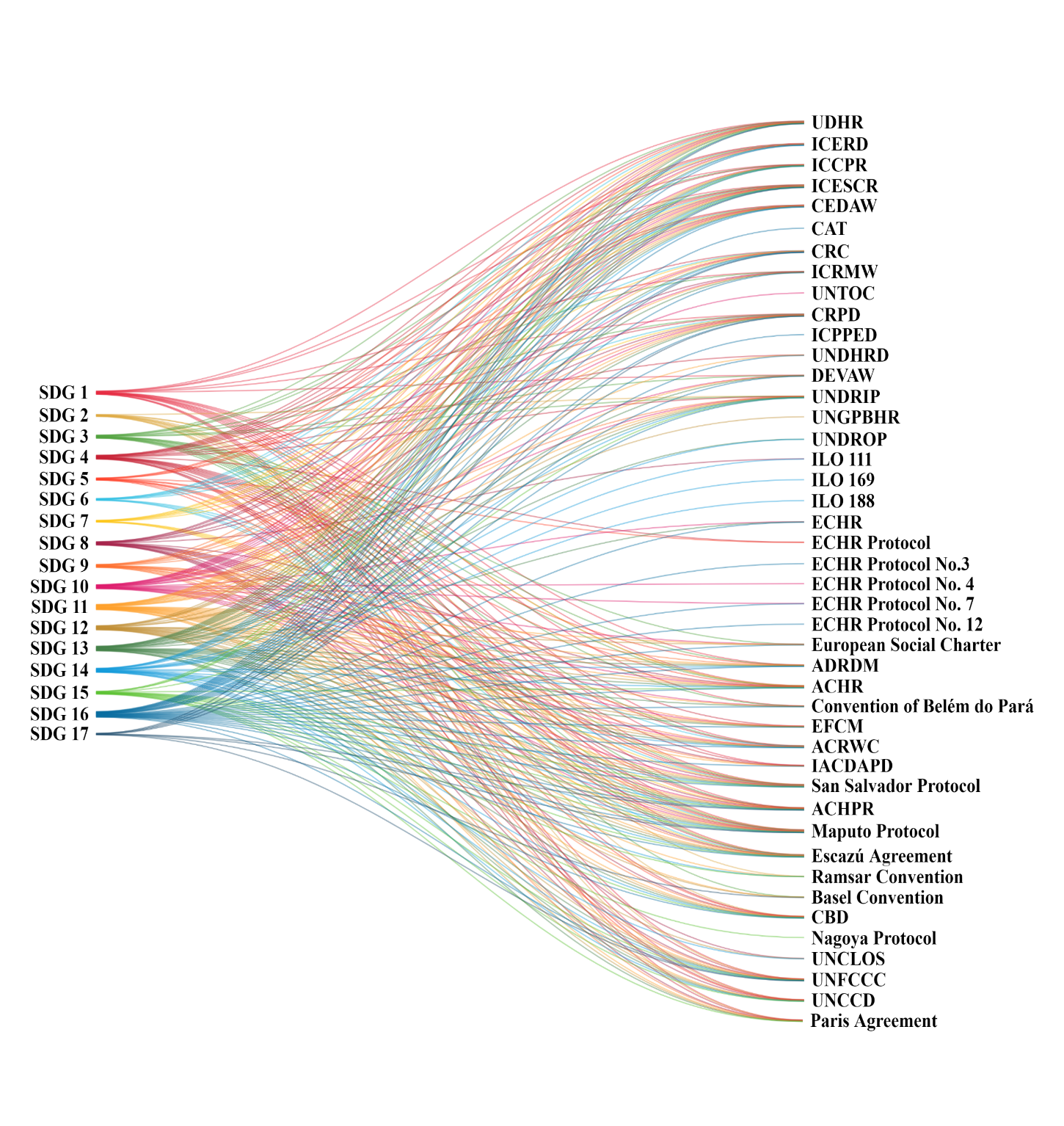 Figure 1.  SDG targets related to the right to a clean, healthy and sustainable environment and associated international human rights instrumentsPlease see following page for explanation of acronyms and shorthand.		List of Acronyms and Shorthand in Figure 1ACHPR: African Charter on Human and Peoples' Rights ACHR: American Convention on Human Rights ACRWC: African Charter on the Rights and Welfare of the Child ADRDM: American Declaration on the Rights and Duties of Man Basel Convention: The Basel Convention on the Control of Transboundary Movements of Hazardous Wastes and Their DisposalCAT: Convention Against Torture CBD: Convention on Biological DiversityCEDAW: Convention on the Elimination of All Forms of Discrimination Against WomenConvention of Belém do Pará: Inter-American Convention on the Prevention, Punishment and Eradication of Violence Against Women of Belém do ParáCRC: Convention on the Rights of the Child CRPD: Convention on the Rights of Persons with Disabilities DEVAW: Declaration on the Elimination of Violence Against Women EFCM: European Framework Convention for the Protection of National MinoritiesECHR: European Convention for the Protection of Human Rights and Fundamental FreedomsEscazú Agreement: Regional Agreement on Access to Information, Public Participation and Justice in Environmental Matters in Latin America and the CaribbeanIACDAPD: Inter-American Convention on the Elimination of All Forms of Discrimination Against Persons with DisabilitiesICCPR: International Covenant on Civil and Political Rights ICESCR: International Covenant on Economic, Social and Cultural Rights ICERD: International Convention on the Elimination of All Forms of Racial Discrimination ILO 111: Convention Concerning Discrimination in Respect of Employment and OccupationILO 169: Indigenous and Tribal Peoples ConventionILO 188: Work in Fishing ConventionICPPED: International Convention for the Protection of All Persons from Enforced Disappearance ICRMW: International Convention on the Protection of the Rights of All Migrant Workers and Their Families Maputo Protocol: Maputo Protocol to the African Charter on Human and People’s Rights on the Rights of Women in AfricaNagoya Protocol: Nagoya Protocol on Access to Genetic Resources and the Fair and Equitable Sharing of Benefits Arising from their Utilization to the Convention on Biological DiversityRamsar Convention: The Ramsar Convention on Wetlands of International Importance Especially as Waterfowl HabitatSan Salvador Protocol: Additional Protocol to the American Convention on Human Rights in the Area of Economic, Social and Cultural Rights (“Protocol of San Salvador”)UDHR: Universal Declaration of Human Rights UNCCD: United Nations Convention to Combat Desertification (1996)UNCLOS: United Nations Convention on the Law of the Sea (1994)UNDHRD: United Nations Declaration on Human Rights Defenders (1948)UNDRIP: United Nations Declaration on the Rights of Indigenous Peoples (2007)UNDROP: United Nations Declaration on the Rights of Peasants (2018)UNFCCC: United Nations Framework Convention on Climate Change (1994)UNGPBHR: United Nations Guiding Principles on Business and Human Rights (2011)UNTOC: United Nations Convention Against Transnational Organized CrimeAnnex 1 to A/77/284Annex 1 to A/77/284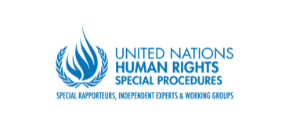 Special Rapporteur on human rights and the environmentSpecial Rapporteur on human rights and the environmentDistr.: General17/10/2022Original: English